Автономная некоммерческая организация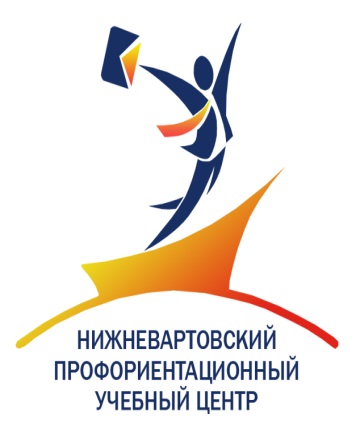 дополнительного профессионального образования          «Нижневартовский профориентационной учебный центр»«Утверждаю»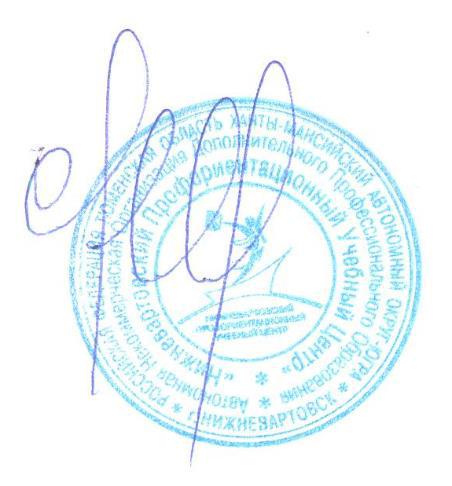 Директор АНО ДПО «НПУЦ»________________ Рябова О.П.2018   г.ПОЛОЖЕНИЕ«О текущей и промежуточной аттестации по программам дополнительного профессионального образования»Общие положения1.1 Настоящее положение о текущей и промежуточной аттестации обучающихся по программам дополнительного профессионального образования разработано в соответствии с Российским Законодательством и локальными актами в АНО ДПО «НПУЦ».1.2 Освоение образовательной программы, в том числе отдельной части или всего объема учебного предмета, курса, дисциплины (модуля) образовательной программы, сопровождается текущей и промежуточной аттестацией обучающихся, проводимой в формах, определенных учебным планом, и в порядке, установленном образовательной организацией.1.3 Положение регламентирует содержание, организацию, проведение и подведение итогов текущей и промежуточной аттестации обучающихся по дисциплинам (модуля) учебного плана дополнительной профессиональной программы.1.4 АНО ДПО «НПУЦ» оценивает качество освоения дополнительных профессиональных программ путем осуществления текущего контроля успеваемости, промежуточной аттестации слушателей.1.4.1 Текущая аттестация (текущий контроль знаний) слушателей – форма оценки качества освоения дополнительных профессиональных программ, проводимая в форме контрольных мероприятий, осуществляемых преподавателем, читающим дисциплину в соответствии с учебным планом.1.4.2 Промежуточная аттестация слушателей – форма оценки качества освоения дополнительных профессиональных программ, осуществляемая в соответствии с учебными планами в форме экзаменов и зачетов.Особенности текущей и промежуточной аттестации2.1 Текущая и промежуточная аттестация слушателей, как форма оценки качества освоения дополнительной профессиональной программы,является элементом системы контроля качества образования в части освоения программ в процессе обучения.2.2 Текущая и промежуточная аттестация позволяет заранее оценить готовность к итоговой аттестации, выявить сложности в реализации учебных программ и корректировочные действия ко всем участникам учебного процесса (слушателям, преподавателям).2.3 Текущая и промежуточная аттестация является обязательной для всех, проводится по всем дисциплинам учебного плана.Содержание, организация и проведение текущей аттестации3.1 Неудовлетворительные результаты промежуточной аттестации по одному или нескольким учебным предметам, курсам, дисциплинам (модулям) образовательной программы или непрохождение промежуточной аттестации при отсутствии уважительных причин признается академической задолженностью.3.2 Слушатели обязаны ликвидировать академическую задолженность.3.3 Слушатели, имеющие академическую задолженность, вправе пройти промежуточную аттестацию по соответствующим учебному предмету, курсу, дисциплине (модулю) не более двух раз в сроки, определяемые АНО ДПО «НПУЦ», в пределах одного года с момента образования академической задолженности. В указанный период не включаются время болезни обучающегося, нахождение его в академическом отпуске или отпуске по беременности и родам.3.4 Для проведения промежуточной аттестации во второй раз АНО ДПО «НПУЦ» создается комиссия.3.5 Не допускается взимание платы от слушателей за прохождение промежуточной аттестации.3.6 Слушатели по основным профессиональным образовательным программам, не ликвидировавшие в установленные сроки академической задолженности, отчисляются из этой организации как невыполнившие обязанности по добросовестному освоению образовательной программы и выполнению учебного плана.3.7 Содержание мероприятий по текущей и промежуточной аттестации слушателей по оцениванию фактических результатов их обучения, а также формы и виды используемых преподавателем оценочных средств по дисциплине (модулю) определены учебным планом и дополнительной профессиональной программы.3.8 Оценка знаний слушателей осуществляется и регламентируется настоящим положением.3.9 Текущая аттестация слушателей преподавателем в период обучения. 3.9.1 Систему и методы текущей аттестации в период обучения по каждой дисциплине (модулю) разрабатывают самостоятельно с учётом предусмотренных учебным планом видов занятий, их специфики и количества часов, отведенных на дисциплину, а также закрепленных за дисциплиной компетенций.3.9.2 Сведения о системе, методах, времени осуществления текущей аттестации и критериях их оценивания преподаватель доводит до слушателей на первом занятии и отражает в рабочей программе дисциплины (модуля).3.9.3 Текущая аттестация слушателей осуществляется посредством выставления оценок. Объектами оценивания выступают:учебная дисциплина (активность на занятиях, своевременность выполнения различных видов заданий, посещаемость всех видов занятий по аттестуемой дисциплине); степень освоения компетенций;степень усвоения теоретических знаний; уровень овладения практическими умениями и навыками по всем видам учебной работы; результаты самостоятельной работы.3.9.4 Активность слушателей оценивается на основе выполненных работ и заданий, предусмотренных рабочей программой дисциплины (модуля).3.9.5 Оценивание осуществляется по пятибалльной системе с выставлением оценок: «отлично» – 5, «хорошо» – 4, «удовлетворительно» – 3, «неудовлетворительно» – 2.Организация и проведение промежуточной аттестации4.1 Прохождение промежуточной аттестации слушателей в АНО ДПО «НПУЦ» является обязательным.4.2 Освоение образовательной программы, в том числе отдельной части или всего объема учебной дисциплины (модуля) образовательной программы, сопровождается промежуточной аттестацией слушателей, проводимой в формах, определенных рабочим учебным планом или индивидуальным учебным планом.4.3 Неудовлетворительные результаты промежуточной аттестации по одной или нескольким учебным дисциплинам (модулям), практикам образовательной программы или не прохождение промежуточной аттестации при отсутствии уважительных причин признаются академической задолженностью.4.4 Слушатели обязаны ликвидировать академическую задолженность.4.5 Слушатели, имеющие академическую задолженность, вправе пройти промежуточную аттестацию по соответствующей дисциплине (модулю) не более двух раз в пределах одного года с момента образования академической задолженности. В указанный период не включаются время болезни обучающегося, нахождение его в отпуске по беременности и родам.4.6 Не допускается взимание платы с слушателей за прохождение промежуточной аттестации.4.7 Слушатели по дополнительным профессиональным программам, не ликвидировавшие в установленные сроки академическую задолженность, отчисляются из АНО ДПО «НПУЦ» как не выполнившие обязанности по добросовестному освоению образовательной программы и выполнению учебного плана.4.8 Промежуточная аттестация инвалидов и лиц с ограниченными возможностями проводится следующим образом: не более двух экзаменов или зачетов в неделю.4.9 Промежуточная аттестация проводится экзаменатором – преподавателем, читающим данный курс.4.10 Основными формами промежуточной аттестации являются: экзамен по отдельной дисциплине (модулю); комплексный экзамен по модулю; зачет по отдельной дисциплине (модулю/практике); итоговая контрольная работа.4.11 Испытания могут проводиться в устной, письменной, в смешанной форме с использованием дистанционных образовательных технологий или в электронном формате.4.12 Испытания проводятся по фондам оценочных средств для промежуточной аттестации обучающихся по дисциплинам (модулям).4.13 Если учебным планом предусмотрен дифференцированный зачет, то он выставляется по пятибалльной шкале.4.14 Экзамены и дифференцированные зачеты оцениваются по пятибалльной шкале: 5 − (отлично), 4 − (хорошо), 3 − (удовлетворительно), 2 − (неудовлетворительно), а зачеты – «не зачтено», «зачтено».Критерии оценивания:«отлично»	− ответы экзаменующегося на вопросы экзаменационного билета и дополнительные вопросы полные, обстоятельные, аргументированные. Высказываемые положения подтверждены конкретными примерами; практические задания выполнены по стандартной или самостоятельно разработанной методике в полном объеме: без ошибок в расчетах, с подробными пояснениями по ходу решения, сделаны полные аргументированные выводы; «хорошо» − слушатель ответил на все вопросы задания, точно дал определения и понятия. Затрудняется подтвердить теоретически положения практическими примерами. Практические задания выполнены по стандартной методике без ошибок в расчетах. Даны недостаточно полные пояснения, сделаны выводы по анализу показателей; «удовлетворительно» − слушатель правильно ответил на все вопросы, но с недостаточно полной аргументацией и не решил в билете практическое задание, или выполнил не менее 50% практических заданий; «неудовлетворительно» − слушатель не смог ответить на 2/3 вопросов билета; не справился с заданием или выполнено менее 50% заданий. Критерии выставления зачета по системе «зачтено» /«незачтено»:«зачтено» ставится:– если правильно выполнено не менее 50% тестовых заданий;– если слушатель при собеседовании смог ответить не менее чем на 60% вопросов,«незачтено» выставляется, если слушатель не смог выполнить вышеуказанные критерии.